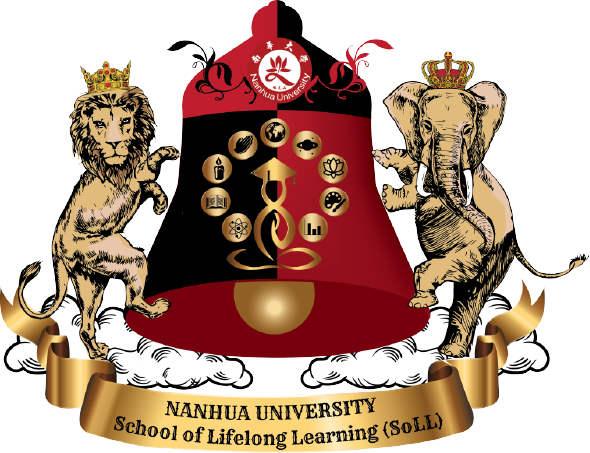 南華大學~免試入學~終身學習學院111學年度分三期嘉義市崇仁護校推廣教育社會工作師證照學士學分班簡章依    據：專科以上學校推廣教育實施辦法協辦單位：天主教崇仁醫護管理專科學校 老人服務事業管理科招生對象：具備符合教育部所規定之報考大學資格者報名日期：即日起（額滿截止）報名時間：週一至週五09:10～17:00（南華大學）報名地點：校 本 部：嘉義縣大林鎮南華路一段55號 （南華大學）聯絡方式：電話：(05)272-1001分機8311，傳真：(05)272-0234，   聯絡人：先生開課日期：112年01月09日起陸續開課。上課地點：崇仁醫護管理專科學校 嘉義校區(嘉義市盧厝里紅毛埤217號)報名方式：<1>現場報名：週一至週五 08:00～17:00  電話05-2721001轉8311  傳真05-2720234地點：嘉義縣大林鎮中坑里南華路一段55號<南華大學>終身學習學院推廣教育-成均館-C106室<2>通訊報名：郵寄：62249嘉義縣大林鎮中坑里南華路一段55號 南華大學-推廣教育中心收<3>資格審查：經本中心資格審查合格及授課老師、選修系所同意者，請於指定匯款帳號繳交相關款項，以完成報名程序；逾期未完成報名程序者，不保留其權力.1. 繳交文件: mcsu@nhu.edu.tw報名表:請洽推廣中心或至本校終身學習學院-學分班-11101嘉義崇仁護校社工師證照學分班網站下載身份證正反面影本一份，正本備查。最高學歷證件影本一份，正本備查。一吋照片二張(舊生一張)，傳真報名者，開課後補交。本中心資格審查合格者，請繳交相關款項，以完成註冊程序；逾期未完成註冊程序者，不保留其權利。十、收費標準： 報名費：每人0元（舊生免繳）。學雜費：每人（每學期）0元。■學分費：大學部每學分2,000元。匯款方式：銀行名稱：彰化銀行009   分行名稱：大林分行                        戶名：財團法人南華大學   帳號：6204-51-163669-20學員須知：已完成註冊之學員，不得申請延期進修。所修習之學分不得作為取得合格教師資格之證明。若招生人數未滿各學科開班人數，南華大學推廣教育中心保留不予開課之權利，並可依實際排課與教室使用情況保留調整課程之權利。退費標準依教育部頒定「專科以上學校推廣教育實施辦法」之規定：學員自報名繳費後至開班上課日前申請退費者，退還已繳學分費、雜費等費用之九成。開班上課之日起算未逾全期1/3申請退費者，退還已繳學分費、雜費等各項費用之半數。開班上課時間已逾全期1/3始申請退費者，不予退還。已繳代辦費應全額退還。但已購置成品者，發給成品。學校因故未能開班上課，應全額退還已繳費用代辦費全退。依「高級中等以上學校生緩徵作業要點」學分班學生非為緩徵適用對象。為維持教學品質，每班15名學員即額滿，以舊生為優先，請至下梯次報名。為維持教學品質、實習教師及實習單位專業要求，修習社會工作實習Ⅰ、Ⅱ課程者，需修畢南華大學社工師學分班的4門學科，始能修習。學分抵免學分班課程修業期滿且成績及格者，由南華大學頒發該課程之「學分證明書」。如經正式入學考試進入本校之研究所或大學部相關系所，由錄取系所依其「學分抵免規定」酌予抵免學分。南 華 大 學  免試入學  推 廣 教 育 中 心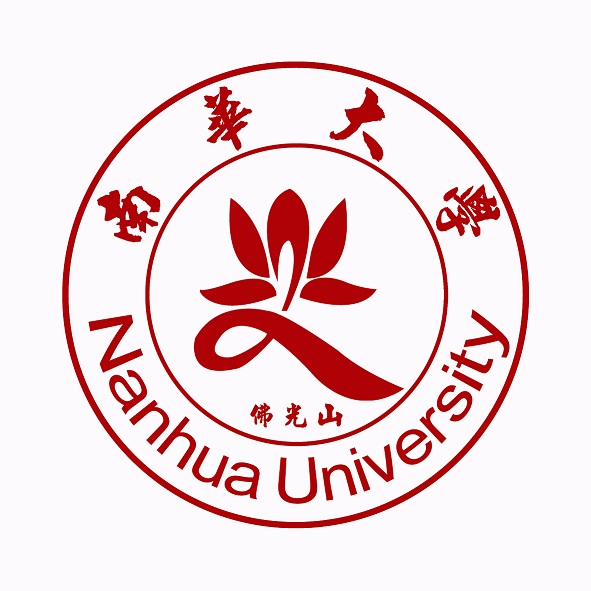 嘉義崇仁護校社會工作師證照學士學分班※	相關資料請參考本校推廣中心http://cec2.nhu.edu.tw/CourseShow.aspx?nid=1188『社工師證照學分專班』簡介中華民國102年前社會工作師考試門檻課程為合計二十學分以上，102年之後修讀滿45學分以上想報考社會工作師者。修讀滿45學分修業期滿後，仍不具備專門職業及技術人員高等考試社會工作師考試資格，倘欲報考考選部「專門職業及技術人員高等考試社會工作師」者，仍須依考選部公告之考試規則辦理《 報名資格 》1.專科以上非社會工作相關科系畢業，計畫修滿45學分以上想報考社會工作師者。2.高中職以上畢業，有志於從事非營利或社會福利機構工作者。 *報名專技高考社會工作師考試者需專科以上學歷。依社工師法規定：社會工作者將逐漸趨向證照專業化。非營利機構、醫療院所、學校輔導單位、監獄社工單位、私立安親班等，需聘社工師以確保社福的品質與專業。具備社工師資格者方可立案從業或成為社福機構、安親班、養護所等機構負責人。目前社會公司部門對於社會工作人員需求日益增加，且因102年起社會工作師法之規定，有意報考社工師者必須修必六大專業領域15個科目，故開設此課程，讓學員修課。本課程師資：林原賢 南華大學生死系諮商組      副教授（臨床心理師證照）孫智辰 南華大學生死系社會工作組　副教授蔡長穎 南華大學生死系社會工作組　助理教授（社工師證照）張國偉 南華大學生死系社會工作組　助理教授湯宏忠 南華大學生死系社會工作組講師、福添福社會福利基金會執行長曾麗吟 南華大學生死系社會工作組講師、嘉義基督教醫院居服中心副主任（社工師證照）楊筱慧 崇仁醫護管理專科學校老人服務事業管理科 助理教授兼科主任何凱維 崇仁醫護管理專科學校老人服務事業管理科講師（社工師證照）南華大學終身學習學院南華大學推廣教育中心111學年度起分3學期社會工作師證照學分班報名表~ 以下由本中心填寫 ~項目系所名稱課    程學分暫定時間教師111-1學期生死學系-社會工作師證照學士學分班社會學3每週一.二.08：10~12:00及13:10～18：00，每日/次3-6小時。孫智辰111-1學期生死學系-社會工作師證照學士學分班社會工作概論3每週一.二.08：10~12:00及13:10～18：00，每日/次3-6小時。楊筱慧111-1學期生死學系-社會工作師證照學士學分班社會團體工作3每週三.四.08：10~12:00及13:10～18：00，每日/次3-6小時。何凱維111-1學期生死學系-社會工作師證照學士學分班社會統計3每週三.四.08：10~12:00及13:10～18：00，每日/次3-6小時。張國偉111-1學期生死學系-社會工作師證照學士學分班心理學3每週五.六08：10~12:00及13:10～15：00，每日/次6小時。林原賢111-2學期生死學系-社會工作師證照學士學分班社會福利概論3每週一.二.08：10~12:00及13:10～18：00，每日/次3-6小時。湯宏忠111-2學期生死學系-社會工作師證照學士學分班人類行為與社會環境3每週一.二.08：10~12:00及13:10～18：00，每日/次3-6小時。張國偉111-2學期生死學系-社會工作師證照學士學分班社會研究法3每週三.四.08：10~12:00及13:10～18：00，每日/次3-6小時。蔡長穎111-2學期生死學系-社會工作師證照學士學分班社會政策與立法3每週三.四.08：10~12:00及13:10～18：00，每日/次3-6小時。楊筱慧111-2學期生死學系-社會工作師證照學士學分班社會工作管理3每週五.六08：10~12:00及13:10～15：00，每日/次6小時。何凱維111-2學期生死學系-社會工作師證照學士學分班社會工作實習Ⅰ3112年06/01起～112年09/30以上課時間機構實習時間每週約12~20小時.機構實習約200小時等12週。張國偉/湯宏忠111-3學期生死學系-社會工作師證照學士學分班社會心理學3每週一.二.08：10~12:00及13:10～18：00，每日/次3-6小時。曾麗吟111-3學期生死學系-社會工作師證照學士學分班方案設計與評估3每週一.二.08：10~12:00及13:10～18：00，每日/次3-6小時。湯宏忠111-3學期生死學系-社會工作師證照學士學分班社會個案工作3每週三.四.08：10~12:00及13:10～18：00，每日/次3-6小時。何凱維111-3學期生死學系-社會工作師證照學士學分班社會福利行政3每週三.四.08：10~12:00及13:10～18：00，每日/次3-6小時。楊筱慧111-3學期生死學系-社會工作師證照學士學分班社區工作3每週五.六08：10~12:00及13:10～15：00，每日/次6小時。孫智辰111-3學期生死學系-社會工作師證照學士學分班社會工作實習Ⅱ3113/01/01起～04/30以上課時間機構實習時間每週約12~20小時.機構實習約200小時等12週。張國偉/湯宏忠報名班別報名班別□碩士班   ■學士班 □碩士班   ■學士班 □碩士班   ■學士班 □碩士班   ■學士班 □碩士班   ■學士班 □碩士班   ■學士班 □碩士班   ■學士班 □碩士班   ■學士班 □碩士班   ■學士班 □碩士班   ■學士班 □碩士班   ■學士班 □碩士班   ■學士班 □碩士班   ■學士班 貼　照　片　處貼　照　片　處報名班別報名班別■學分班 ■學分班 □ 新生 □ 舊生        年度□ 新生 □ 舊生        年度□ 新生 □ 舊生        年度□ 新生 □ 舊生        年度□ 新生 □ 舊生        年度□ 新生 □ 舊生        年度□ 新生 □ 舊生        年度□ 新生 □ 舊生        年度□ 新生 □ 舊生        年度□ 新生 □ 舊生        年度□ 新生 □ 舊生        年度貼　照　片　處貼　照　片　處姓　　名姓　　名性　別性　別性　別　□男　　　□女　□男　　　□女　□男　　　□女　□男　　　□女　□男　　　□女　□男　　　□女　□男　　　□女　□男　　　□女貼　照　片　處貼　照　片　處出生年月日出生年月日民國　　民國　　身份證字號身份證字號身份證字號貼　照　片　處貼　照　片　處服務單位服務單位職　　稱職　　稱職　　稱貼　照　片　處貼　照　片　處聯絡電話聯絡電話(O)(O)(O)(H)(H)(H)(H)行動電話通訊地址通訊地址□□□□□□□□□□□□□□□□□□□□□□□□□□□□□□□□□□□□□□□□□□□□□E-MailE-Mail緊急聯絡人緊急聯絡人電　　話電　　話電　　話最高學歷最高學歷民國      年                     學校                   科.系.所畢業民國      年                     學校                   科.系.所畢業民國      年                     學校                   科.系.所畢業民國      年                     學校                   科.系.所畢業民國      年                     學校                   科.系.所畢業民國      年                     學校                   科.系.所畢業民國      年                     學校                   科.系.所畢業民國      年                     學校                   科.系.所畢業民國      年                     學校                   科.系.所畢業民國      年                     學校                   科.系.所畢業民國      年                     學校                   科.系.所畢業民國      年                     學校                   科.系.所畢業民國      年                     學校                   科.系.所畢業民國      年                     學校                   科.系.所畢業民國      年                     學校                   科.系.所畢業選 修　課　程開課系所開課系所課　程　名　稱課　程　名　稱課　程　名　稱學分數學分數授課老師授課老師授課老師摘  要摘  要摘  要金   額金   額選 修　課　程1111生死學系1111生死學系社會學社會學社會學33孫智辰孫智辰孫智辰選 修　課　程1111生死學系1111生死學系社會工作概論社會工作概論社會工作概論33楊筱慧楊筱慧楊筱慧選 修　課　程1111生死學系1111生死學系社會團體工作社會團體工作社會團體工作33何凱維何凱維何凱維選 修　課　程1111生死學系1111生死學系社會統計社會統計社會統計33張國偉張國偉張國偉選 修　課　程1111生死學系1111生死學系心理學心理學心理學33林原賢林原賢林原賢選 修　課　程1112生死學系1112生死學系社會福利概論社會福利概論社會福利概論33湯宏忠湯宏忠湯宏忠選 修　課　程1112生死學系1112生死學系人類行為與社會環境人類行為與社會環境人類行為與社會環境33張國偉張國偉張國偉選 修　課　程1112生死學系1112生死學系社會研究法社會研究法社會研究法33蔡長穎蔡長穎蔡長穎選 修　課　程1112生死學系1112生死學系社會政策與立法社會政策與立法社會政策與立法33楊筱慧楊筱慧楊筱慧選 修　課　程1112生死學系1112生死學系社會工作管理社會工作管理社會工作管理33何凱維何凱維何凱維選 修　課　程1112生死學系1112生死學系社會工作實習Ⅰ社會工作實習Ⅰ社會工作實習Ⅰ33張國偉/湯宏忠張國偉/湯宏忠張國偉/湯宏忠選 修　課　程1113生死學系1113生死學系社會心理學社會心理學社會心理學33曾麗吟曾麗吟曾麗吟選 修　課　程1113生死學系1113生死學系方案設計與評估方案設計與評估方案設計與評估33湯宏忠湯宏忠湯宏忠選 修　課　程1113生死學系1113生死學系社會個案工作社會個案工作社會個案工作33何凱維何凱維何凱維選 修　課　程1113生死學系1113生死學系社會福利行政社會福利行政社會福利行政33楊筱慧楊筱慧楊筱慧學分費學分費學分費選 修　課　程1113生死學系1113生死學系社區工作社區工作社區工作33孫智辰孫智辰孫智辰雜費雜費雜費選 修　課　程1113生死學系1113生死學系社會工作實習Ⅱ社會工作實習Ⅱ社會工作實習Ⅱ33張國偉/湯宏忠張國偉/湯宏忠張國偉/湯宏忠報名費報名費報名費選 修　課　程合  計合  計合  計※學分費：學士班@2,000元，研究所@3,950元※不授予學位證書；欲取得學位應經各類入學考試通過後依規定辦理。※本人同意個人相關資料南華大學於合法範圍內使用。※退費標準：1.學員自報名繳費後至開班上課日前申請退費者，退還已繳學分費、雜費等各項費用之九成。自開班上課之日起算未逾全期三分之一申請退費者，退還已繳學分費、雜費等各項費用之半數。開班上課時間以逾全期三分之一始申請退費者，不予退還。2.已繳代辦費應全額退還。但已購置成品者，發給成品。3.學校因故未能開班上課，應全額退還已繳費用。※學分費：學士班@2,000元，研究所@3,950元※不授予學位證書；欲取得學位應經各類入學考試通過後依規定辦理。※本人同意個人相關資料南華大學於合法範圍內使用。※退費標準：1.學員自報名繳費後至開班上課日前申請退費者，退還已繳學分費、雜費等各項費用之九成。自開班上課之日起算未逾全期三分之一申請退費者，退還已繳學分費、雜費等各項費用之半數。開班上課時間以逾全期三分之一始申請退費者，不予退還。2.已繳代辦費應全額退還。但已購置成品者，發給成品。3.學校因故未能開班上課，應全額退還已繳費用。※學分費：學士班@2,000元，研究所@3,950元※不授予學位證書；欲取得學位應經各類入學考試通過後依規定辦理。※本人同意個人相關資料南華大學於合法範圍內使用。※退費標準：1.學員自報名繳費後至開班上課日前申請退費者，退還已繳學分費、雜費等各項費用之九成。自開班上課之日起算未逾全期三分之一申請退費者，退還已繳學分費、雜費等各項費用之半數。開班上課時間以逾全期三分之一始申請退費者，不予退還。2.已繳代辦費應全額退還。但已購置成品者，發給成品。3.學校因故未能開班上課，應全額退還已繳費用。※學分費：學士班@2,000元，研究所@3,950元※不授予學位證書；欲取得學位應經各類入學考試通過後依規定辦理。※本人同意個人相關資料南華大學於合法範圍內使用。※退費標準：1.學員自報名繳費後至開班上課日前申請退費者，退還已繳學分費、雜費等各項費用之九成。自開班上課之日起算未逾全期三分之一申請退費者，退還已繳學分費、雜費等各項費用之半數。開班上課時間以逾全期三分之一始申請退費者，不予退還。2.已繳代辦費應全額退還。但已購置成品者，發給成品。3.學校因故未能開班上課，應全額退還已繳費用。※學分費：學士班@2,000元，研究所@3,950元※不授予學位證書；欲取得學位應經各類入學考試通過後依規定辦理。※本人同意個人相關資料南華大學於合法範圍內使用。※退費標準：1.學員自報名繳費後至開班上課日前申請退費者，退還已繳學分費、雜費等各項費用之九成。自開班上課之日起算未逾全期三分之一申請退費者，退還已繳學分費、雜費等各項費用之半數。開班上課時間以逾全期三分之一始申請退費者，不予退還。2.已繳代辦費應全額退還。但已購置成品者，發給成品。3.學校因故未能開班上課，應全額退還已繳費用。※學分費：學士班@2,000元，研究所@3,950元※不授予學位證書；欲取得學位應經各類入學考試通過後依規定辦理。※本人同意個人相關資料南華大學於合法範圍內使用。※退費標準：1.學員自報名繳費後至開班上課日前申請退費者，退還已繳學分費、雜費等各項費用之九成。自開班上課之日起算未逾全期三分之一申請退費者，退還已繳學分費、雜費等各項費用之半數。開班上課時間以逾全期三分之一始申請退費者，不予退還。2.已繳代辦費應全額退還。但已購置成品者，發給成品。3.學校因故未能開班上課，應全額退還已繳費用。※學分費：學士班@2,000元，研究所@3,950元※不授予學位證書；欲取得學位應經各類入學考試通過後依規定辦理。※本人同意個人相關資料南華大學於合法範圍內使用。※退費標準：1.學員自報名繳費後至開班上課日前申請退費者，退還已繳學分費、雜費等各項費用之九成。自開班上課之日起算未逾全期三分之一申請退費者，退還已繳學分費、雜費等各項費用之半數。開班上課時間以逾全期三分之一始申請退費者，不予退還。2.已繳代辦費應全額退還。但已購置成品者，發給成品。3.學校因故未能開班上課，應全額退還已繳費用。※學分費：學士班@2,000元，研究所@3,950元※不授予學位證書；欲取得學位應經各類入學考試通過後依規定辦理。※本人同意個人相關資料南華大學於合法範圍內使用。※退費標準：1.學員自報名繳費後至開班上課日前申請退費者，退還已繳學分費、雜費等各項費用之九成。自開班上課之日起算未逾全期三分之一申請退費者，退還已繳學分費、雜費等各項費用之半數。開班上課時間以逾全期三分之一始申請退費者，不予退還。2.已繳代辦費應全額退還。但已購置成品者，發給成品。3.學校因故未能開班上課，應全額退還已繳費用。※學分費：學士班@2,000元，研究所@3,950元※不授予學位證書；欲取得學位應經各類入學考試通過後依規定辦理。※本人同意個人相關資料南華大學於合法範圍內使用。※退費標準：1.學員自報名繳費後至開班上課日前申請退費者，退還已繳學分費、雜費等各項費用之九成。自開班上課之日起算未逾全期三分之一申請退費者，退還已繳學分費、雜費等各項費用之半數。開班上課時間以逾全期三分之一始申請退費者，不予退還。2.已繳代辦費應全額退還。但已購置成品者，發給成品。3.學校因故未能開班上課，應全額退還已繳費用。※學分費：學士班@2,000元，研究所@3,950元※不授予學位證書；欲取得學位應經各類入學考試通過後依規定辦理。※本人同意個人相關資料南華大學於合法範圍內使用。※退費標準：1.學員自報名繳費後至開班上課日前申請退費者，退還已繳學分費、雜費等各項費用之九成。自開班上課之日起算未逾全期三分之一申請退費者，退還已繳學分費、雜費等各項費用之半數。開班上課時間以逾全期三分之一始申請退費者，不予退還。2.已繳代辦費應全額退還。但已購置成品者，發給成品。3.學校因故未能開班上課，應全額退還已繳費用。※學分費：學士班@2,000元，研究所@3,950元※不授予學位證書；欲取得學位應經各類入學考試通過後依規定辦理。※本人同意個人相關資料南華大學於合法範圍內使用。※退費標準：1.學員自報名繳費後至開班上課日前申請退費者，退還已繳學分費、雜費等各項費用之九成。自開班上課之日起算未逾全期三分之一申請退費者，退還已繳學分費、雜費等各項費用之半數。開班上課時間以逾全期三分之一始申請退費者，不予退還。2.已繳代辦費應全額退還。但已購置成品者，發給成品。3.學校因故未能開班上課，應全額退還已繳費用。※學分費：學士班@2,000元，研究所@3,950元※不授予學位證書；欲取得學位應經各類入學考試通過後依規定辦理。※本人同意個人相關資料南華大學於合法範圍內使用。※退費標準：1.學員自報名繳費後至開班上課日前申請退費者，退還已繳學分費、雜費等各項費用之九成。自開班上課之日起算未逾全期三分之一申請退費者，退還已繳學分費、雜費等各項費用之半數。開班上課時間以逾全期三分之一始申請退費者，不予退還。2.已繳代辦費應全額退還。但已購置成品者，發給成品。3.學校因故未能開班上課，應全額退還已繳費用。※學分費：學士班@2,000元，研究所@3,950元※不授予學位證書；欲取得學位應經各類入學考試通過後依規定辦理。※本人同意個人相關資料南華大學於合法範圍內使用。※退費標準：1.學員自報名繳費後至開班上課日前申請退費者，退還已繳學分費、雜費等各項費用之九成。自開班上課之日起算未逾全期三分之一申請退費者，退還已繳學分費、雜費等各項費用之半數。開班上課時間以逾全期三分之一始申請退費者，不予退還。2.已繳代辦費應全額退還。但已購置成品者，發給成品。3.學校因故未能開班上課，應全額退還已繳費用。學員簽名：學員簽名：學員簽名：學員簽名：上課地點:                        承辦:推廣教育中心備註□學歷證件影本          □1吋相片2張□身份證影本            □其他繳費記錄：           臨時收據編號 111-1社會學-112年1/09（6H）、1/10（3H）、1/16（6H）、1/17（3H）、1/23（6H）、1/24（3H）、1/30（6H）、1/31（3H）、2/06（6H）、2/07（3H）、2/13（6H）、2/14（3H）以上課時間每週一.二.08：10~12:00及13:10～18：00，每日/次3-6小時6週共計54小時，12趟。111-1社會工作概論-112年1/09（3H）、1/10（6H）、1/16（3H）、1/17（6H）、1/23（3H）、1/24（6H）、1/30（3H）、1/31（6H）、2/06（3H）、2/07（6H）、2/13（3H）、2/14（6H）以上課時間每週一.二.08：10~12:00及13:10～18：00，每日/次3-6小時6週共計54小時，12趟。111-1社會團體工作-112年1/11（6H）、1/12（3H）、1/18（6H）、1/19（3H）、1/25（6H）、1/26（3H）、02/01（6H）、02/02（3H）、2/08（6H）、2/09（3H）、2/15（6H）、2/16（3H）以上課時間每週三.四.08：10~12:00及13:10～18：00，每日/次3-6小時6週共計54小時，12趟。111-1社會統計-112年1/11（3H）、1/12（6H）、1/18（3H）、1/19（6H）、1/25（3H）、1/26（6H）、02/01（3H）、02/02（6H）、2/08（3H）、2/09（6H）、2/15（3H）、2/16（6H）以上課時間每週三.四.08：10~12:00及13:10～18：00，每日/次3-6小時6週共計54小時，12趟。111-1心理學-112年1/13（6H）、1/14（6H）、1/20（6H）、1/21（6H）、1/27（6H）、1/28（6H）、02/03（6H）、2/10（6H）、2/17（6H）以上課時間每週五.六.08：10~12:00及13:10～16：00，每日/次6小時9週共計54小時，9趟。111-2社會福利概論-112年06/26（6H）、06/27（3H）、07/03（6H）、07/04（3H）、07/10（6H）、07/11（3H）、07/17（6H）、07/18（3H）、07/24（6H）、07/25（3H）、07/31（6H）、08/01（3H）以上課時間每週一.二.08：10~12:00及13:10～18：00，每日/次3-6小時6週共計54小時，12趟。111-2人類行為與社會環境-112年06/26（3H）、06/27（6H）、07/03（3H）、07/04（6H）、07/10（3H）、07/11（6H）、07/17（3H）、07/18（6H）、07/24（3H）、07/25（6H）、07/31（3H）、08/01（9H）以上課時間每週一.二.08：00～18：00，每日/次3-6小時，6週共計54小時，12趟。111-2社會研究法-112年06/28（6H）、06/29（3H）、07/05（6H）、07/06（3H）、07/12（6H）、07/13（3H）、07/19（6H）、07/20（3H）、07/26（6H）、07/27（9H）、08/02（6H）、08/03（3H）以上課時間每週三.四.08：10~12:00及13:10～18：00，每日/次9小時6週共計54小時，12趟。111-2社會政策與立法-112年06/28（3H）、06/29（6H）、07/05（3H）、07/06（6H）、07/12（3H）、07/13（6H）、07/19（3H）、07/20（6H）、07/26（3H）、07/27（9H）、08/02（3H）、08/03（6H）以上課時間每週三.四.08：10~12:00及13:10～18：00，每日/次9小時6週共計54小時，12趟。111-2社會工作管理-112年06/30（6H）、07/01（6H）、07/07（6H）、07/08（6H）、07/14（6H）、07/07（6H）、07/21（6H）、07/28（6H）、08/04（6H）以上課時間每週五.六.08：10~12:00及13:10～16：00，每日/次3-6小時6週共計54小時，9趟。111-2社會工作實習Ⅰ-112年06/01起～112年09/30以上課時間機構實習時間每週約12~20小時.機構實習約200小時等12週。111-3社會心理學-113年01/15（6H）、01/16（3H）、01/22（6H）、01/23（3H）、01/29（6H）、01/30（3H）、02/05（6H）、02/06（9H）、02/12（6H）、02/13（3H）、02/19（6H）、02/20（3H）、以上課時間每週一.二.08：10~12:00及13:10～18：00，每日/次9小時6週共計54小時，12趟。111-3方案設計與評估-113年01/15（3H）、01/16（9H）、01/22（3H）、01/23（6H）、01/29（3H）、1/30（6H）、02/05（6H）、02/06（6H）、02/12（3H）、02/13（6H）、02/19（3H）、2/20（6H）以上課時間每週一.二.08：10~12:00及13:10～18：00，每日/次3-6小時6週共計54小時，12趟。111-3社會個案工作-113年01/17（6H）、01/18（6H）、01/24（6H）、01/25（3H）、1/31（6H）、02/01（3H）、02/07（6H）、02/14（6H）、02/15（3H）、02/21（6H）、02/22（9H）以上課時間每週三.四.08：10~12:00及13:10～18：00，每日/次3-6小時6週共計54小時，12趟。111-3社會福利行政-113年01/17（3H）、01/18（6H）、01/24（3H）、01/25（6H）、01/31（3H）、02/01（6H）、02/07（6H）、02/08（9H）、02/13（3H）、02/15（6H）、02/21（3H）、2/22（9H）以上課時間每週三.四.08：10~12:00及13:10～18：00，每日/次9小時6週共計54小時，12趟。111-3社區工作-113年01/19（6H）、01/20（6H）、01/26（6H）、01/27（6H）、2/02（6H）、02/03（6H）、2/09（6H）、2/16（6H）、2/23（6H）以上課時間每週五.六.08：10~12:00及13:10～16：00，每日/次3-6小時6週共計54小時，9趟。111-3社會工作實習Ⅱ 113年01/01起～113年04/30以上課時間機構實習時間每週約12~20小時.機構實習約200小時等12週。以上為上課時段